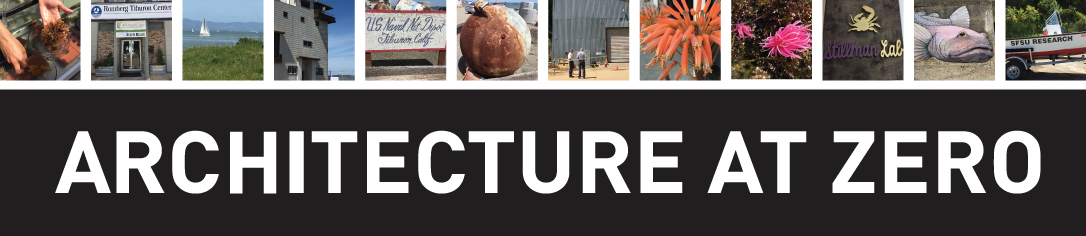 FOR STUDENTS ONLY:INTERIM REVIEW FOR STUDENTS & STUDENT TEAMSAffirming the commitment to students of architecture and engineering, PG&E is offering, at no charge, a technical review of student entries to the Architecture at Zero competition.  Students and student teams are encouraged, but not required to take advantage of this opportunity.This review will be performed by technical reviewers- NOT members of the final jury.  Technical reviewers will include energy experts from PG&E, as well as some of California’s most knowledgeable architects and engineers.  This “desk crit” will focus on energy consumption and production of the proposed design, as opposed to the architectural design. Reviewers will evaluate energy metrics, EUI’s, and estimates of renewable technologies and other topics.  Sessions will be 30 minutes each.DETAILS:To participate in this review, students must register online for a specific time slot. Available dates and times will be posted here on September 1, 2017.  Reviews will be held in November, 2017.  The number of reviews will be limited so be sure to register early.Seven days before the review date, students /teams must submit the following:Student/ team nameFloor plan/sketch Annual end use summary Monthly end use energy consumption Renewable energy source(s) and production projections Conditioned floor area (sq ft) Optional (but suggested):3d renderings Section(s) Important note: Confirmation of the appointment date/time will be sent to registrant.  Students are responsible for uploading their submissions 7 days in advance.  No reminders will be sent.Reviews will be 30 minutes and conducted via video conferencing.  Reviews will be provided orally and students are encouraged to keep notes of reviewer comments.  TO REGISTER:Review available dates and times for the review and send up to 5 possible dates/times (from list) to: info@architecture@zero.comInclude student/team name and phone number for video/phone conference